Дата: 17.12.2020Группа: к-11Предмет:  Математика Тема: «Определение тригонометрических функций.»Преподаватель: Леханова Елена АнатольевнаЗапиши  число, тему ,  перепиши теорию по 2 определения на каждую тригонометрическую функцию и  выучи   все определения тригонометрических функций(синуса, косинуса, тангенса и котангенса).Определение тригонометрических функций.Тригонометрические функции изначально связывались с соотношениями сторон в прямоугольном треугольнике. У них есть только один аргумент угол (1-н из острых углов треугольника).Соотношения сторон и их связь с функциями:Синус — противолежащий катет к гипотенузе.Косинус — прилежащий катет к гипотенузе.Тангенс — противолежащий катет к прилежащему.Котангенс — прилежащий катет к противолежащему.Секанс — гипотенуза к прилежащему катету.Косеканс — гипотенуза к противолежащему катету.Благодаря этим определениям легко вычислять значение функций для острых углов, т.е. в интервале 0 - 90° (0 - π/2 рад.).Впервые с определением  синуса, косинуса, тангенса и котангенса вы встречались в восьмом классе в курсе геометрии. Напомню эти определения. Рассмотрим прямоугольный треугольник: 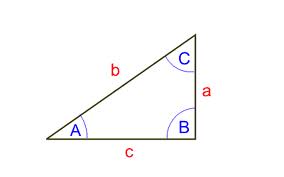 Первое определение синуса:Синусом острого угла прямоугольного треугольника называется отношение противолежащего катета к гипотенузе:sin A=a/b; sin C=c/bПервое определение косинуса:Косинусом острого угла прямоугольного треугольника называется отношение прилежащего  катета к гипотенузе: cos A=c/b; cos C= a/bПервое определение тангенса:Тангенсом острого угла прямоугольного треугольника называется отношение противолежащего катета к прилежащему:tg A=a/c; tg C=c/a.Эти определения тригонометрических функций  удобно использовать при решении геометрических задач, связанных с нахождением сторон и углов в прямоугольном треугольнике, однако они не улучшают понимания того, что из себя представляют тригонометрические функции именно как функции. На предыдущем уроке вы чертили окружность единичного радиуса с центром в начале координат  и называли её тригонометрической окружностью. Треугольник ОВХ- прямоугольный, ОВ- радиус окружности, R=ОВ=1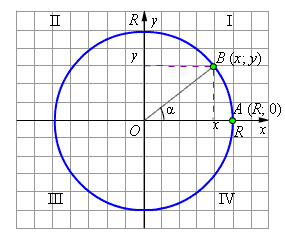 Второе определение косинуса:Косинусом  угла α называется абсцисса (то есть координата по оси OX) точки на единичной окружности, соответствующей данному углу α.Второе определение синуса:Синусом угла α называется ордината (то есть координата по оси OY ) точки на единичной окружности, соответствующеий данному углу α.Итак, косинус и синус — координаты точки на единичной окружности, соответствующей данному углу. Косинус — абсцисса (x), синус — ордината (y). Поскольку радиус окружности равен 1, для любого угла и синус, и косинус находятся в пределах от −1 до 1:−1 ≤ cos α ≤ 1, −1 ≤ sin α ≤ 1.Основное тригонометрическое тождество является следствием теоремы Пифагора (квадрат гипотенузы равен сумме квадратов катетов):sin2 α+ cos2 α = 1Чтобы узнать знаки синуса и косинуса какого-либо угла, находим на нашей окружности точку, соответствующую данному углу α, смотрим, положительны или отрицательны её координаты по x (это косинус угла α) и по y (это синус угла α). 18.12.2020Допиши самостоятельно:  первое определение  для котангенса, второе определение для  тангенса и котангенса и  третье определение для синуса, косинуса, тангенса и котангенса, рассматривая окружность радиусом R≠ 1;. определение для тангенса и котангенса через синус и косинус.